   МКОУ «ТАЛЦУХСКАЯ СРЕДНЯЯ ОБЩЕОБРАЗОВАТЕЛЬНАЯ ШКОЛА»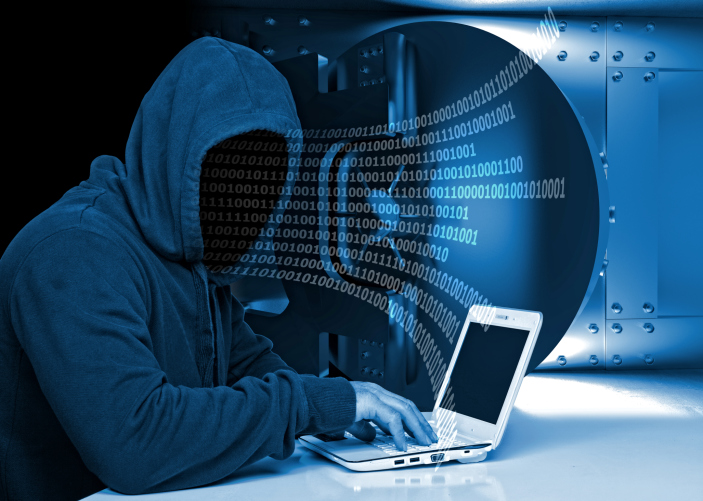 План – конспект тематического урока« Киберугрозы современности»Выполнил:  учитель информатики  Аюбов Р.К.                                                                                                                   Талсух 2018 г.План тематического урока для учащихся 8-9 классов, посвященного                               Интернет безопасности детей.Тема урока: «Киберугрозы современности: главные правила их распознавания и предотвращения» Форма занятия: семинар. 
Цель: расширение знаний о киберугрозах, формирование навыков их распознавания и оценки рисков. 

План занятия: Обсуждение правил предотвращения киберугроз, которые встречаются при работе в Интернете. Составление листовок «Правила защиты от киберугроз» (30 мин.); Просмотр презентации «Безопасный Интернет». (10 мин.); Подведение итогов занятия (5 мин.). Ход занятия.I. Организационный моментII. Теоретический материал урока
Занятие начинается показом социального видеоролика «Безопасный интернет - детям!». После просмотра ролика учитель объявляет тему занятия и предлагает ученикам самим сформулировать цель занятия.Каждый современный человек, ежедневно проводит время в интернете. Интернет может быть прекрасным и полезным средством для обучения, отдыха или общения с друзьями. Но – как и реальный мир – Сеть тоже может быть опасна: в ней появилась своя преступность, хулиганство, вредительство и прочие малоприятные явления. В  Интернете содержатся огромные массивы информации, которая является запрещенной для детей, так как может нанести вред их физическому и психическому здоровью, духовному и нравственному развитию. Террористы и националисты используют интернет-пространство для идеологической пропаганды,  привлечения молодежи в свои ряды, для призыва к насилию и разрушению общественных институтов управления. Вы можете скачать из сети компьютерный вирус, Вашу учетную запись или адрес электронной почты, могут взломает злоумышленник.В последнее время в Интернете появляется много материалов агрессивного и социально опасного содержания. Всем нужно помнить о существовании подобных угроз и уделять повышенное внимание вопросу обеспечения безопасности  в Интернете. Можно выделить 3 группы серьезных киберугроз: Шпионское программное обеспечение и другие вредоносные программы; Спамы; Фишинговые атаки. Правила безопасности в интернете. Используйте надежный пароль.                                                                                                           Первое и главное правило сохранности Ваших данных, учетных записей, почтовой пересылки это надежный пароль! Много раз хакеры взламывали страницы в социальных сетях или почтовые адреса из-за того, что пользователь ставил простой пароль. Вы ведь не хотите, чтобы Ваши личную переписку узнал кто-то чужой? Используйте генератор паролей, чтобы получить надежный пароль (Источник- http://genpas.narod.ru/).Заходите в интернет с компьютера, на котором установлен фаервол или антивирус с фаерволом. Это в разы уменьшит вероятность поймать вирус или зайти на вредоносный сайт. Заведите один основной почтовый адрес и придумайте к нему сложный пароль. При регистрации на форумах, в соц. сетях и прочих сервисах Вы будете указывать его. Это необходимо если Вы забудете пароль или имя пользователя. Ни в коем случае не говорите, никому свой пароль к почте, иначе злоумышленник сможет через вашу почту получить доступ ко всем сервисам и сайтам, на которых указан Ваш почтовый адрес. Если Вы хотите скачать какой-то материал из интернета, на сайте где не нужна регистрация, но от Вас требуют ввести адрес своей электронной почты, то, скорее всего, на Ваш адрес будут высылать рекламу или спам. В таких случаях пользуйтесь одноразовыми почтовыми ящиками. Скачивайте программы либо с официальных сайтов разработчиков. Не скачивайте программы с подозрительных сайтов или с файлообменников. Так Вы уменьшите риск скачать вирус вместо программы. Не нажимайте на красивые баннеры или рекламные блоки на сайтах, какими бы привлекательными и заманчивыми они не были. В лучшем случае, Вы поможете автору сайта получить деньги, а в худшем — получите вирус. Используйте плагины для браузеров, которые отключают рекламу на сайтах. Если Вы работаете за компьютером, к которому имеют доступ другие люди (на роботе или в интернет кафе), не сохраняйте пароли в браузере. В противном случае, любой, кто имеет доступ к этому компьютеру, сможет зайти на сайт, используя Ваш пароль. Не открывайте письма от неизвестных Вам пользователей (адресов). Или письма с оповещением о выигрыше в лотереи, в которой Вы просто не участвовали. Не нажимайте на вплывающие окна, в которых написано, что Ваша учетная запись в социальной сети заблокирована. Это проделки злоумышленников! Если Вас вдруг заблокируют, Вы узнаете об этом, зайдя в эту социальную сеть, или администрация отправит Вам электронное письмо. Периодическим меняйте пароли на самых важных сайтах. Так Вы уменьшите риск взлома вашего пароля. Пользуясь этими правилами безопасности в интернете, Вы существенно уменьшите риск получить вирус на свой компьютер или потерять учетную запись на любимом сайте.III. ЗакреплениеРабота с этой информацией: Обсуждение и дополнение основных 10 правил. Учащимся предлагается обсудить и дополнить эти основные правила с учетом уже имеющегося у них опыта работы в интернете. Все ответы детей записываются на доске. При обсуждении внимание учеников обращается на то, откуда могут исходить опасность. На первом месте в этом списке стоят социальные сети.Рисуем инфографику. Учащимся предлагается нарисовать плакат в стиле современной инфографики, где размещаются основные правила безопасной работы в интернет. Просмотр презентации «Безопасный Интернет». Раздать листы с 10 основными правилами безопасности в интернете.IV. Подведение итогов занятия.Помните, правила хорошего поведения действуют везде – даже в виртуальном мире. Дети уважайте собственность других в Интернете. Не забывайте, что незаконное копирование и использование чужой работы – текста, музыки, компьютерных игр и других программ – является кражей. На первом месте в этом списке, откуда могут исходить опасность, стоят социальные сети.V. Домашнее задание:Обсуждение с родителями правилами безопасности в интернете и дополнение основных 10 правил; Рисуем инфографику;Ознакомиться с темой «Информационная безопастность» (§ 27 стр. 190-194, учебник Информатика и ИКТ, И.Г. Семакин и др.).